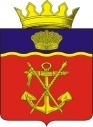 АДМИНИСТРАЦИЯКАЛАЧЁВСКОГО  МУНИЦИПАЛЬНОГО  РАЙОНАВОЛГОГРАДСКОЙ  ОБЛАСТИПОСТАНОВЛЕНИЕОт 16.05.2014г.  № 746 О внесении изменений в постановление главы администрации Калачёвского муниципального района от 15.10.2013г № 2069 «О муниципальной программе «Экологическое образование, воспитание и просвещение населения, обеспечение благоприятных условий жизнедеятельности человека в 2014-2016гг»  Калачёвского муниципального района Волгоградской области».	В целях создания условий, способных обеспечить устойчивое экологическое развитие района, в т.ч. развитие экологической культуры населения, образовательного уровня и профессиональных навыков и знаний в области экологии, охраны окружающей среды и природопользования,  сохранения биоразнообразия видов, сообществ и экосистем, обеспечение благоприятных условий жизнедеятельности человека на территории Калачевского муниципального районап о с т а н о в л я ю :В перечень мероприятий, подлежащих финансированию в рамках реализации муниципальной программы «Экологическое образование, воспитание и просвещение населения, обеспечение благоприятных условий жизнедеятельности человека в 2014-2016гг» Калачёвского муниципального района Волгоградской области внести изменения,  изложив его  в следующей редакции: Настоящее  постановление подлежит официальному опубликованию. Контроль исполнения настоящего постановления возложить на первого заместителя главы администрации Калачевского муниципального района Волгоградской области А.Н.Архангельского.Глава администрацииКалачевского муниципального района					           Т.И.Нургалеев№п/пНаименование мероприятийИсполнительИсточники финансированияОбъём финансирования (тыс. рублей)Объём финансирования (тыс. рублей)Объём финансирования (тыс. рублей)Объём финансирования (тыс. рублей)№п/пНаименование мероприятийИсполнительИсточники финансированияВсего2014201520161234     56781Участие в областных, всероссийских и международных олимпиадах, слетах, полевых школах, лагерях, конкурсах, выставках, конференциях и т.п.МКОУ ДОД ДЭБЦ «Эко-Дон»г.Калача-на-ДонуРайонный бюджет1806060602Организация и проведение районного экологического слетаМКОУ ДОД ДЭБЦ «Эко-Дон»г.Калача-на-ДонуРайонный бюджет301010103Организация и проведение районного конкурса «Окно в природу»МКОУ ДОД ДЭБЦ «Эко-Дон»г.Калача-на-ДонуРайонный бюджет451515154Организация и проведение районной экологической акции «Неделя биоразнообразия»МКОУ ДОД ДЭБЦ «Эко-Дон»г.Калача-на-ДонуРайонный бюджет451515155Организация и проведение районной акции, посвященной международному Дню водыМКОУ ДОД ДЭБЦ «Эко-Дон»г.Калача-на-ДонуРайонный бюджет155556Организация и проведение районной акции «Первоцвет»МКОУ ДОД ДЭБЦ «Эко-Дон»г.Калача-на-ДонуРайонный бюджет155557Организация и проведение ежегодной научно-исследовательской экспедиции «Раннецветущие растения»МКОУ ДОД ДЭБЦ «Эко-Дон»г.Калача-на-Дону»Районный бюджет301010108Организация и проведение ежегодной научно-исследовательской экспедиции «Голубинские пески»МКОУ ДОД ДЭБЦ «Эко-Дон»г.Калача-на-ДонуРайонный бюджет752525259Научно-практическая конференция школьников «Природа земли Калачевской» МКОУ ДОД ДЭБЦ «Эко-Дон»г.Калача-на-ДонуРайонный бюджет3010101010Научно-практическая конференция педагогов «Проблемы и перспективы развития экологического образования и воспитания в Калачевском муниципальном районе Волгоградской области» МКОУ ДОД ДЭБЦ «Эко-Дон»г.Калача-на-ДонуРайонный бюджет3010101011Совершенствование материально-технического обеспечения  детского опытно-коллекционного участка (дендропарка) МКОУ ДОД ДЭБЦ «Эко-Дон»г.Калача-на-ДонуРайонный бюджет3010101012Поддержка деятельности  образовательных учреждений с экологической специализациейМКОУ ДОД ДЭБЦ «Эко-Дон»г.Калача-на-ДонуРайонный бюджет12040404013Подготовка и издание научно-методических материалов по экологии и природопользованию МКОУ ДОД ДЭБЦ «Эко-Дон»г.Калача-на-ДонуРайонный бюджет6020202014Подписка на издания экологической направленности  МКОУ ДОД ДЭБЦ «Эко-Дон»г.Калача-на-ДонуРайонный бюджет3010101015Организация и проведение районной акции «Посади дерево»Администрация Калачевского муниципального районаРайонный бюджет30010010010016Организация и проведение районной акции «Чистый, благоустроенный школьныйдворАдминистрация Калачевского муниципального районаРайонный бюджет6020202017Установка локальных систем доочистки питьевой воды в образовательных учреждениях Калачевского муниципального района,  в том числе:МБОУ СОШ №1 г. Калача-на-Дону МБОУ СОШ №1Районный бюджет3301108011011017МКДОУ «Детсткий сад №2 «Колокольчик» г. Калача-на-ДонуМКДОУ «Детский сад №2 «Колокольчик» Районный бюджет3017МКОУ СОШ №3 г. Калача-на-ДонуМКОУ СОШ №3 Районный бюджет8017МКДОУ «Детский сад «Ручеек» п. Пятиморск» МКДОУ «Детский сад «Ручеек»Районный бюджет3017МКОУ  «Крепинская СОШ»МКОУ «Крепинская СОШ» Районный бюджет8017МКДОУ «Детский сад ст.Голубинской» Калачевского муниципального районаМКДОУ «Детский сад ст.Голубинской» Районный бюджет30ИТОГО:ИТОГО:ИТОГО:1425475475475